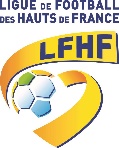 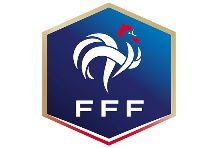 Nom du Club : 	     District : 	                Date de l’animation :  …….. / ……… / 20……	Nombre de participants :Nom de la personne qui a mis l’action en place : 		Garçons : 		Filles : Diplôme :                            Attestation (Educ ou Dirigeant) : Mail : 	         Club Labélisé : oui 	Intervenant extérieur :		Référent du Pef au club : Oui   	    Non  		          En cours : oui 		Oui    		Non   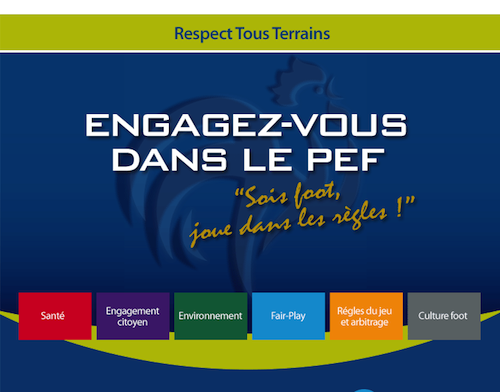 INTITULÉDONNEESQUI(Quel public – catégorie(s))QUOI(Quel thème)POURQUOI(Orientation)Où(Lieu )QUAND(Période)DESCRIPTION(Objectif(s), action…)